АНЫҚТАМА СПРАВКА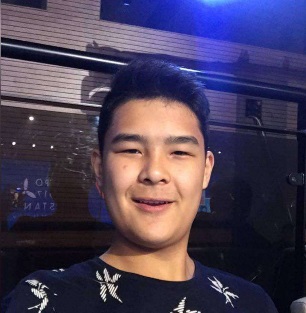 Ашмуратов Арман РусланулыАНЫҚТАМА СПРАВКА   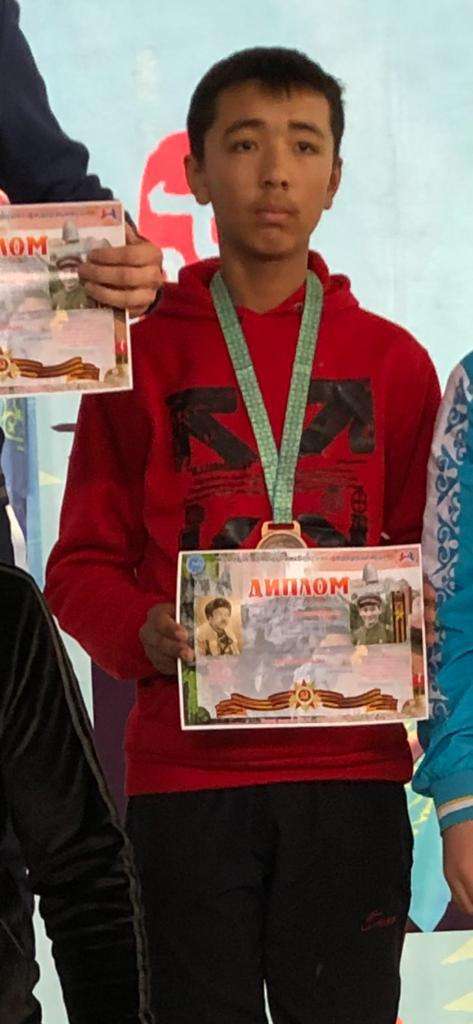 Кәбір Қасым ЖасұланұлыАНЫҚТАМА СПРАВКА  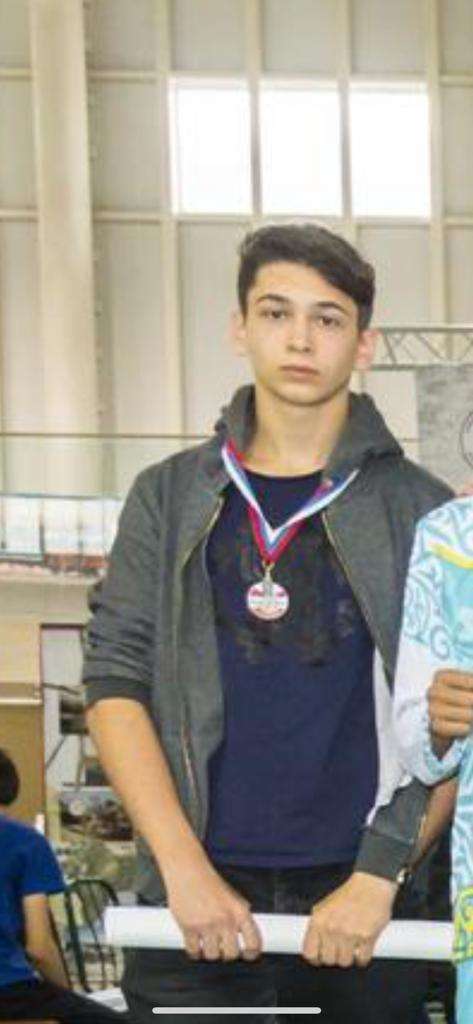 Хашиев Магомед СалмановичАНЫҚТАМА СПРАВКА  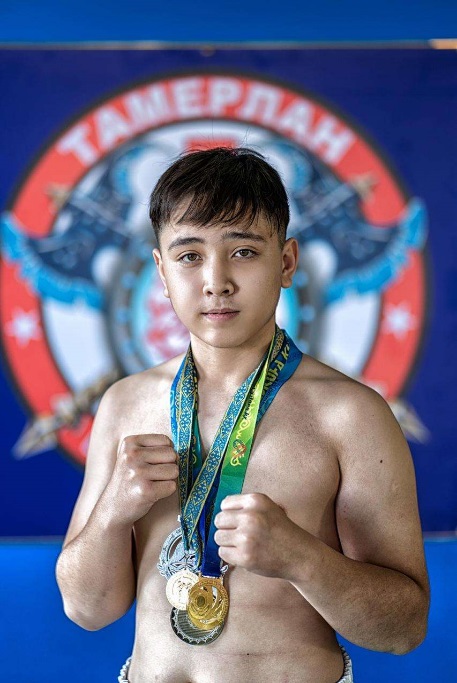 Курбаналиев Азамат МұратұлыАНЫҚТАМА СПРАВКА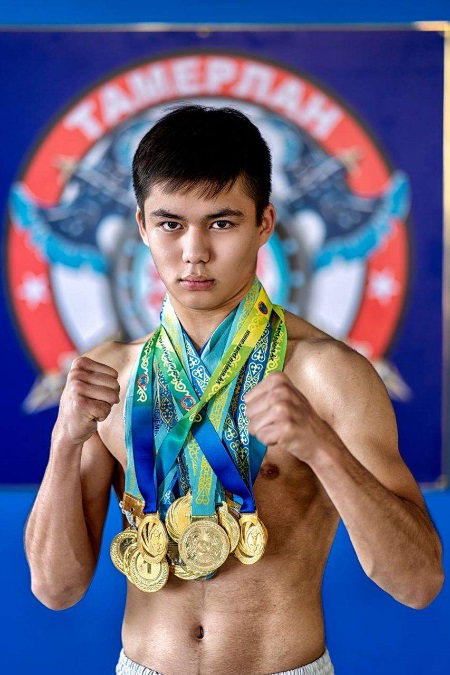 Аттокуров Байгел КубатбековичАНЫҚТАМА СПРАВКА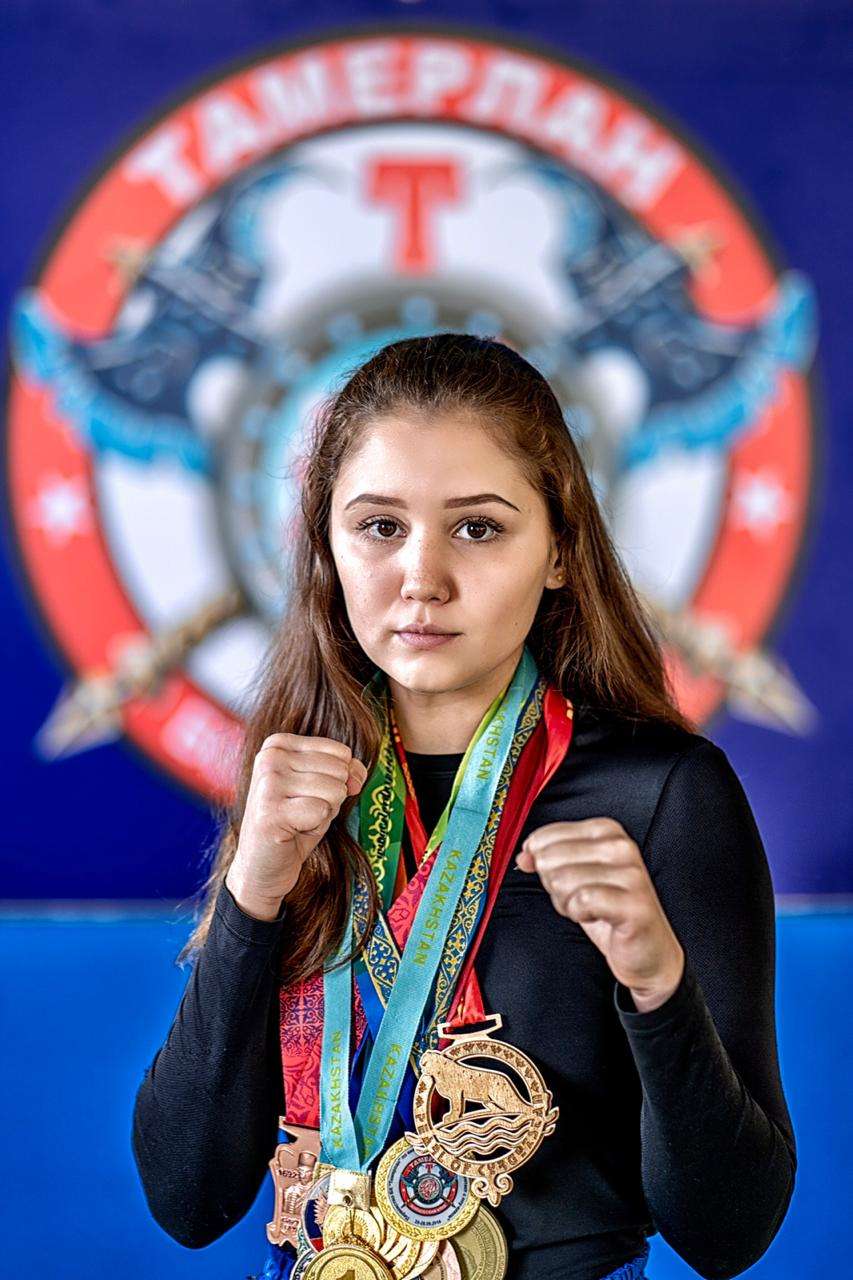 Эль Мостафа Катия ФадиАНЫҚТАМА СПРАВКА  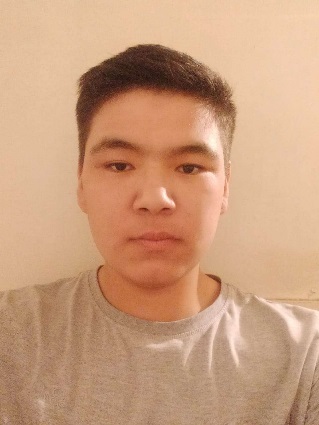 Смағұл Есім ЖанатбекұлыАНЫҚТАМА СПРАВКА    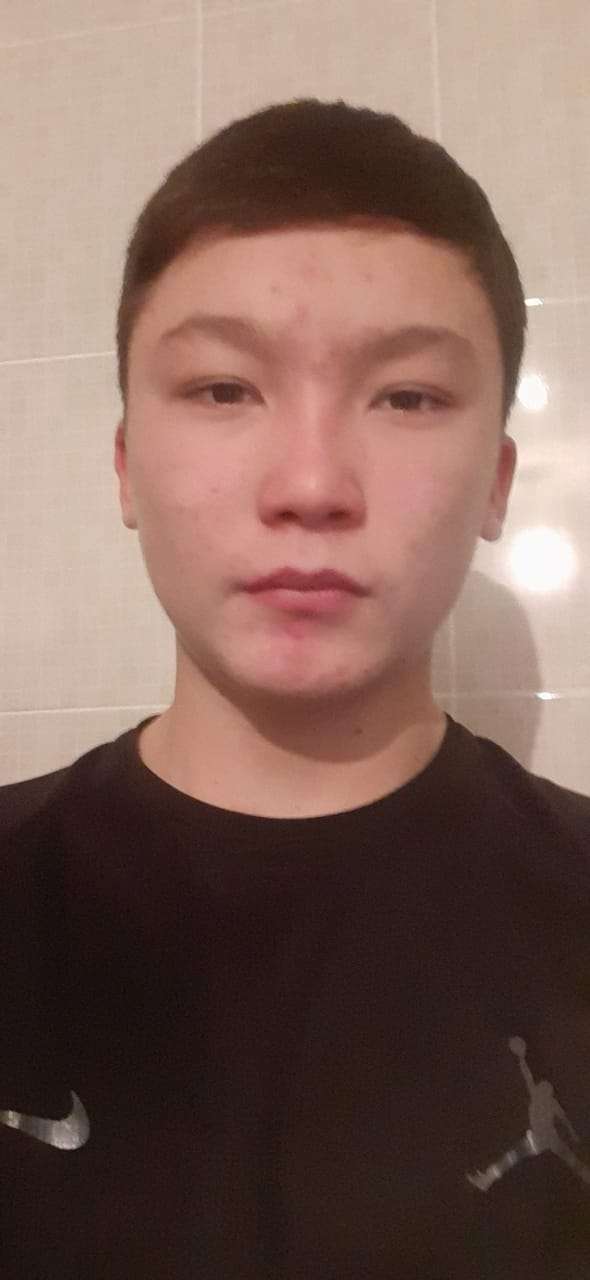 Кәрібай Әлішер ӘмірбайұлыАНЫҚТАМА СПРАВКА   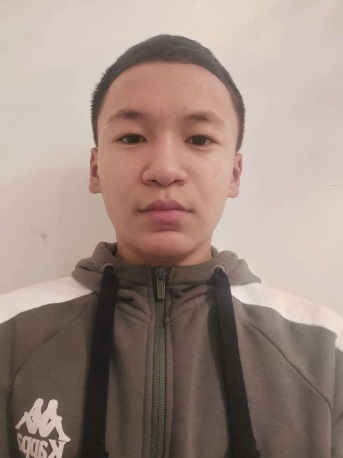 Конырбаев Ерназар АйтжанұлыАНЫҚТАМА СПРАВКА      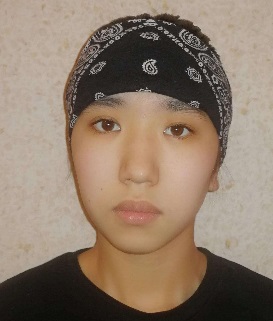 Идрисова Наргиза ЖанатовнаАНЫҚТАМА СПРАВКА                                               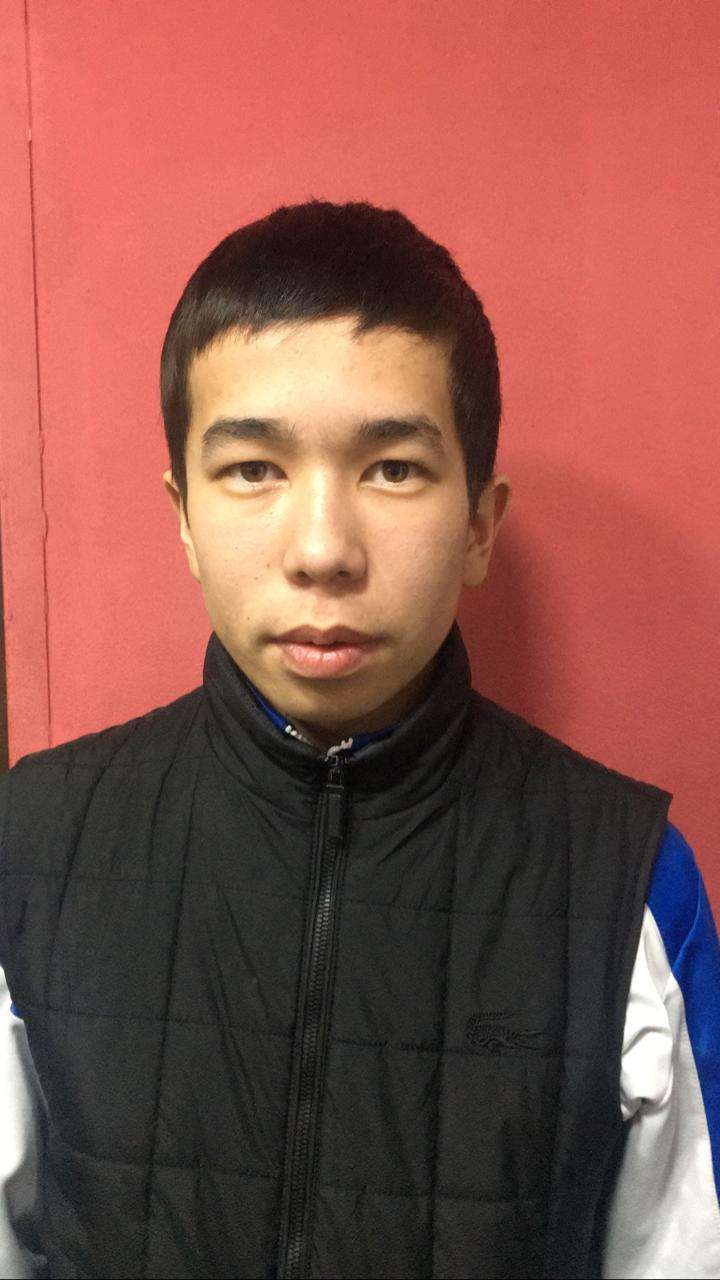 Тукешов Сұңғат ЕрқайратұлыАНЫҚТАМА СПРАВКА   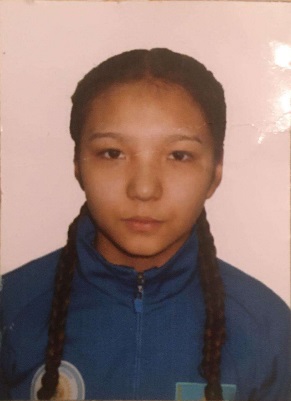 Шакенова Милана АзаматқызыТуған кезі (күні, айы, жылы,) Дата рождения (число, месяц, год)2003 жыл2003 год Спорт түріВид спортаКикбоксингСпортпен шұғылдану өтіліСтаж занятием спорта4 жыл4 летСпорттық дәрежеСпортивный разрядСШК – 24.04.2018ж. № 06-33/70КМС – 24.04.2018г. № 06-33/70Жаттықтырушы-оқытушысыТренер-преподавательОмаров Е.Е.Жоғары нәтижелеріВысшее достижениеЖарыстың атауыНазвание мероприятие1 орын, 23-26.01.2020ж. Тараз қРеспубликалық турнир1 место, 23-26.01.2020г. г. ТаразРеспубликанский турнирТуған кезі (күні, айы, жылы,) Дата рождения (число, месяц, год)2003 жыл2003 год Спорт түріВид спортаКикбоксингСпортпен шұғылдану өтіліСтаж занятием спорта4 жыл4 летСпорттық дәрежеСпортивный разрядСШК – 20.06.2019ж. № 06-33/139КМС – 20.06.2019г. № 06-33/139Жаттықтырушы-оқытушысыТренер-преподавательОмаров Е.Е.Жоғары нәтижелеріВысшее достижениеЖарыстың атауыНазвание мероприятие3 орын, 14-18.05.2019ж. Қызылорда қҚазақстан Республикасының чемпионаты3 место, 14-18.05.2019г. г. КызылордаЧемпионат Республики КазахстанТуған кезі (күні, айы, жылы,) Дата рождения (число, месяц, год)2003 жыл2003 год Спорт түріВид спортаКикбоксингСпортпен шұғылдану өтіліСтаж занятием спорта4 жыл4 летСпорттық дәрежеСпортивный разрядСШК – 24.04.2018ж. № 06-33/70КМС – 24.04.2018г. № 06-33/70Жаттықтырушы-оқытушысыТренер-преподавательОмаров Е.Е.Жоғары нәтижелеріВысшее достижениеЖарыстың атауыНазвание мероприятие3 орын, 23-26.01.2020ж. Тараз қРеспубликалық турнир3 место, 23-26.01.2020г. г. ТаразРеспубликанский турнирТуған кезі (күні, айы, жылы,) Дата рождения (число, месяц, год)2005 жыл2005 год Спорт түріВид спортаКикбоксингСпортпен шұғылдану өтіліСтаж занятием спорта3 жыл3 летСпорттық дәрежеСпортивный разрядСШК -  14.08.2019ж. № 06-33/183КМС – 14.08.201г. № 06-33/183Жаттықтырушы-оқытушысыТренер-преподавательОмаров Е.Е.Жоғары нәтижелеріВысшее достижениеЖарыстың атауыНазвание мероприятие3 орын, 23-26.01.2020ж. Тараз қРеспубликалық турнир3 место, 23-26.01.2020г. г. ТаразРеспубликанский турнирТуған кезі (күні, айы, жылы,) Дата рождения (число, месяц, год)2006 жыл2006 год Спорт түріВид спортаКикбоксингСпортпен шұғылдану өтіліСтаж занятием спорта3 жыл3 летСпорттық дәрежеСпортивный разрядСШК – 14.08.2019ж. № 06-33/183КМС – 14.08.2019г. № 06-33/183Жаттықтырушы-оқытушысыТренер-преподавательОмаров Е.Е.Жоғары нәтижелеріВысшее достижениеЖарыстың атауыНазвание мероприятие1 орын, 25-29.02.2020ж. Шымкент қРеспубликалық турнир1 место, 25-29.02.2020г. г.ШымкентРеспубликанский турнирТуған кезі (күні, айы, жылы,) Дата рождения (число, месяц, год)2006 жыл2006 год Спорт түріВид спортаКикбоксингСпортпен шұғылдану өтіліСтаж занятием спорта3 жыл3 летСпорттық дәрежеСпортивный разрядСШК – 14.08.2019ж. № 06-33/183КМС – 14.08.2019г. № 06-33/183Жаттықтырушы-оқытушысыТренер-преподавательОмаров Е.Е.Жоғары нәтижелеріВысшее достижениеЖарыстың атауыНазвание мероприятие1 орын, 31.10.-03.11.2019ж. РесейЕрмак кубогі1 место, 31.10.-03.11.2019г. РоссияКубок ЕрмакаТуған кезі (күні, айы, жылы,) Дата рождения (число, месяц, год)2003 жыл2003 год Спорт түріВид спортаКикбоксинг Спортпен шұғылдану өтіліСтаж занятием спорта4 жыл4 летСпорттық дәрежеСпортивный разрядСШК – 20.06.2019ж. № 06-33/139КМС – 20.06.2019г. № 06-33/139Жаттықтырушы-оқытушысыТренер-преподавательКумисбеков Б.К.Жоғары нәтижелеріВысшее достижениеЖарыстың атауыНазвание мероприятие2 орын, 14-18.05.2019ж. Қызылорда қҚазақстан Республикасының чемпионаты2 место, 14-18.05.2019г. г. КызылордаЧемпионат Республики КазахстанТуған кезі (күні, айы, жылы,) Дата рождения (число, месяц, год)2003 жыл2003 год Спорт түріВид спортаКикбоксингСпортпен шұғылдану өтіліСтаж занятием спорта4 жыл4 летСпорттық дәрежеСпортивный разрядСШК – 20.06.2019ж. № 06-33/139КМС – 20.06.2019г. № 06-33/139Жаттықтырушы-оқытушысыТренер-преподавательКумисбеков Б.К.Жоғары нәтижелеріВысшее достижениеЖарыстың атауыНазвание мероприятие1 орын, 14-16.02.2020ж.  Петропавл қ.Солтүстік Қазақстан Кубогі1 место, 14-16.02.2020г. г. ПетропавловскКубок Северного КазахстанаТуған кезі (күні, айы, жылы,) Дата рождения (число, месяц, год)2004 жыл2004 год Спорт түріВид спортаКикбоксингСпортпен шұғылдану өтіліСтаж занятием спорта3 жыл3 летСпорттық дәрежеСпортивный разрядСШК – 20.06.2019ж. № 06-33/139КМС – 20.06.2019г. № 06-33/139Жаттықтырушы-оқытушысыТренер-преподавательКумисбеков Б.К.Жоғары нәтижелеріВысшее достижениеЖарыстың атауыНазвание мероприятие2 орын, 14-18.05.2019ж. Қызылорда қҚазақстан Республикасының чемпионаты2 место, 14-18.05.2019г. г. КызылордаЧемпионат Республики КазахстанТуған кезі (күні, айы, жылы,) Дата рождения (число, месяц, год)2004 жыл2004 год Спорт түріВид спортаКикбоксингСпортпен шұғылдану өтіліСтаж занятием спорта3 жыл3 летСпорттық дәрежеСпортивный разрядСШК – 20.06.2019ж. № 06-33/139КМС – 20.06.2019г. № 06-33/139Жаттықтырушы-оқытушысыТренер-преподавательКумисбеков Б.К.Жоғары нәтижелеріВысшее достижениеЖарыстың атауыНазвание мероприятие3 орын, 14-18.05.2019ж. Қызылорда қҚазақстан Республикасының чемпионаты3 место, 14-18.05.2019г. г. КызылордаЧемпионат Республики КазахстанТуған кезі (күні, айы, жылы,) Дата рождения (число, месяц, год)2004 жыл2004 год Спорт түріВид спортаКикбоксингСпортпен шұғылдану өтіліСтаж занятием спорта3 жыл3 летСпорттық дәрежеСпортивный разрядСШК – 25.02.2019ж. № 06-33/40КМС – 23.02.2018г. № 02-05/27Жаттықтырушы-оқытушысыТренер-преподавательКумисбеков Б.К.Жоғары нәтижелеріВысшее достижениеЖарыстың атауыНазвание мероприятие3 орын, 14-18.05.2019ж. Қызылорда қ.Қазақстан Республикасының чемпионаты3 место, 14-18.05.2019г. г. КызылордаЧемпионат Республики КазахстанТуған кезі (күні, айы, жылы,) Дата рождения (число, месяц, год)2004 жыл2004 год Спорт түріВид спортаКикбоксингСпортпен шұғылдану өтіліСтаж занятием спорта3 жыл3 летСпорттық дәрежеСпортивный разрядСШК – 04.10.2018ж. № 04-07/10КМС – 04.10.2018г. № 04-07/10Жаттықтырушы-оқытушысыТренер-преподавательКумисбеков Б.К.Жоғары нәтижелеріВысшее достижениеЖарыстың атауыНазвание мероприятие5 орын, 14-18.05.2019ж. Қызылорда қ.Қазақстан Республикасының чемпионаты5 место, 14-18.05.2019г. г. КызылордаЧемпионат Республики Казахстан